В целях выявления и учета мнения и интересов жителей города Новосибирска по вопросам предоставления разрешений на отклонение от предельных параметров разрешенного строительства, реконструкции объектов капитального строительства, в соответствии с Градостроительным кодексом Российской Федерации, решением Совета депутатов города Новосибирска от 24.06.2009 № 1288 «О Правилах землепользования и застройки города Новосибирска», Федеральным законом от 06.10.2003 № 131-ФЗ «Об общих принципах организации местного самоуправления в Российской Федерации», решением городского Совета Новосибирска от 25.04.2007 № 562 «О Положении о публичных слушаниях в городе Новосибирске»ПОСТАНОВЛЯЮ:1. Назначить публичные слушания по вопросам предоставления разрешений на отклонение от предельных параметров разрешенного строительства, реконструкции объектов капитального строительства:	1.1. Яборову Евгению Леонидовичу (на основании заявления в связи с тем, что рельеф земельного участка является неблагоприятным для застройки) в части уменьшения минимального отступа от границ земельного участка, за пределами которого запрещено строительство зданий, строений, сооружений, с кадастровым номером 54:35:013270:26 площадью 0,1013 га, расположенного по адресу: обл. Новосибирская, г. Новосибирск, ул. Коминтерна в Дзержинском районе (зона застройки индивидуальными и малоэтажными жилыми домами (Ж-2)), с 3 м до 2 м со стороны ул. Коминтерна в габаритах объекта капитального строительства.	1.2. Бадажкову Дмитрию Сергеевичу, Бадажковой Юлии Петровне (на основании заявления в связи с тем, что рельеф земельного участка является неблагоприятным для застройки) в части уменьшения минимального отступа от границ земельного участка, за пределами которого запрещено строительство зданий, строений, сооружений, с кадастровым номером 54:35:021535:0004 площадью 0,0498 га, расположенного по адресу: обл. Новосибирская, г. Новосибирск, ул. Хакасская, 28 в Железнодорожном районе (зона застройки средне- и 
многоэтажными жилыми домами (Ж-1)), с 3 м до 0 м со стороны ул. Хакасской в габаритах объекта капитального строительства.	1.3. Муниципальному казенному учреждению города Новосибирска «Управление капитального строительства» (на основании заявления в связи с неблагоприятным для застройки наличием инженерных сетей) в части уменьшения минимального процента застройки с 20 % до 15 % в границах земельного участка с кадастровым номером 54:35:031355:104 площадью 2,1108 га, расположенного по адресу: обл. Новосибирская, г. Новосибирск, ул. Охотская в Заельцовском районе (зона объектов здравоохранения (ОД-3)).	1.4. Обществу с ограниченной ответственностью «Магистраль-Сибирь К» (на основании заявления в связи с тем, что размер земельного участка меньше установленного градостроительным регламентом минимального размера земельного участка):	в части уменьшения минимального отступа от границ земельного участка, за пределами которого запрещено строительство зданий, строений, сооружений, с кадастровым номером 54:35:051080:15 площадью 0,0712 га, расположенного по адресу: обл. Новосибирская, г. Новосибирск, ул. Петухова в Кировском районе (зона производственных объектов с различными нормативами воздействия на окружающую среду (П-1)), с 3 м до 0 м со стороны земельного участка с кадастровым номером 54:35:051080:18, с 3 м до 1 м с северной стороны в габаритах объекта капитального строительства;	в части уменьшения минимального отступа от границ земельного участка, за пределами которого запрещено строительство зданий, строений, сооружений, с кадастровым номером 54:35:051080:18 площадью 0,0593 га, расположенного по адресу: обл. Новосибирская, г. Новосибирск, ул. Петухова в Кировском районе (зона производственных объектов с различными нормативами воздействия на окружающую среду (П-1)), с 3 м до 0 м со стороны земельного участка с кадастровым номером 54:35:051080:15.	1.5. Обществу с ограниченной ответственностью «Сибирский Холод» (на основании заявления в связи с неблагоприятным для застройки наличием инженерных сетей) в части уменьшения минимального отступа от границ земельного участка, за пределами которого запрещено строительство зданий, строений, сооружений, с кадастровым номером 54:35:052810:1945 площадью 0,1452 га, расположенного по адресу: обл. Новосибирская, г. Новосибирск, ул. Комсомольская в Кировском районе (зона застройки средне-и многоэтажными жилыми домами 
(Ж-1)), с 3 м до 0 м с северо-западной стороны в габаритах объекта капитального строительства.	1.6. Обществу с ограниченной ответственностью «НТ» (на основании заявления в связи с неблагоприятным для застройки наличием инженерных сетей):	в части уменьшения минимального отступа от границ земельного участка, за пределами которого запрещено строительство зданий, строений, сооружений, с кадастровым номером 54:35:052365:17 площадью 0,2405 га, расположенного по адресу: обл. Новосибирская, г. Новосибирск, ул. Ватутина в Кировском районе (зона производственных объектов с различными нормативами воздействия на окружающую среду (П-1)), с 3 м до 0 м с со стороны земельных участков с кадастровыми номерами 54:35:052365:4, 54:35:052365:26 в габаритах объекта капитального строительства;	в части уменьшения минимального отступа от границ земельного участка, за пределами которого запрещено строительство зданий, строений, сооружений, с кадастровым номером 54:35:052365:26 площадью 0,7726 га, расположенного по адресу: обл. Новосибирская, г. Новосибирск, ул. Ватутина в Кировском районе (зона коммунальных и складских объектов (П-2)), с 3 м до 0 м с со стороны земельного участка с кадастровым номером 54:35:052365:17 в габаритах объекта капитального строительства.	1.7. Открытому акционерному обществу «СЛиМИ-СТРОЙ» (на основании заявления в связи с тем, что конфигурация земельного участка является неблагоприятной для застройки):	в части уменьшения минимального отступа от границ земельного участка, за пределами которого запрещено строительство зданий, строений, сооружений, с кадастровым номером 54:35:000000:10087 площадью 1,7487 га, расположенного по адресу: обл. Новосибирская, г. Новосибирск, ул. Станционная в Ленинском районе (зона коммунальных и складских объектов (П-2)), с 3 м до 0 м с северной, западной, восточной сторон в габаритах здания склада № 4, с 3 м до 0 м с южной, северной и восточной сторон в габаритах здания склада № 1;	в части уменьшения минимального отступа от границ земельного участка, за пределами которого запрещено строительство зданий, строений, сооружений, с кадастровым номером 54:35:062530:78 площадью 0,9970 га, расположенного по адресу: обл. Новосибирская, г. Новосибирск, ул. Станционная в Ленинском районе (зона коммунальных и складских объектов (П-2)), с 3 м до 0 м с северо-западной стороны в габаритах здания склада № 2.	1.8. Закрытому акционерному обществу «ИнвестТЭК» (на основании заявления в связи с неблагоприятным для застройки наличием инженерных сетей) в части уменьшения минимального отступа от границ земельного участка, за пределами которого запрещено строительство зданий, строений, сооружений, с кадастровым номером 54:35:064062:98 площадью 0,4112 га, расположенного по адресу: обл. Новосибирская, г. Новосибирск, ул. Тихвинская в Ленинском районе (зона застройки средне- и многоэтажными жилыми домами (Ж-1)), с 3 м до 0 м со стороны ул. Титова и ул. Тихвинской в габаритах объекта капитального строительства.	1.9. Обществу с ограниченной ответственностью «Триал-Авто» (на основании заявления в связи с тем, что конфигурация земельного участка является неблагоприятной для застройки) в части уменьшения минимального процента площади застройки с 40 % до 20 % в границах земельного участка с кадастровым номером 54:35:061490:194 площадью 0,5197 га, расположенного по адресу: обл. Новосибирская, г. Новосибирск, ул. 2-я Станционная в Ленинском районе (зона производственных объектов с различными нормативами воздействия на окружающую среду (П-1)).	1.10. Витухину Виталию Геннадьевичу (на основании заявления в связи с неблагоприятным для застройки наличием инженерных сетей) в части уменьшения минимального отступа от границ земельного участка, за пределами которого запрещено строительство зданий, строений, сооружений, с кадастровым номером 54:35:064250:105 площадью 0,6261 га, расположенного по адресу: обл. Новосибирская, г. Новосибирск, ул. Ватутина, 27 в Ленинском районе (зона застройки средне- и многоэтажными жилыми домами (Ж-1)), с 3 м до 0 м со стороны пр. Карла Маркса и ул. Ватутина в габаритах объекта капитального строительства.	1.11. Обществу с ограниченной ответственностью «Кронос» (на основании заявления в связи с тем, что конфигурация земельного участка является неблагоприятной для застройки) в части уменьшения минимального отступа от границ земельного участка, за пределами которого запрещено строительство зданий, строений, сооружений, с кадастровым номером 54:35:063305:94 площадью 0,1137 га, расположенного по адресу ориентира: обл. Новосибирская, г. Новосибирск, ул. Пархоменко в Ленинском районе (зона застройки средне- и многоэтажными жилыми домами (Ж-1)), с 3 м до 0 м со стороны ул. Пархоменко, с 3 м до 0,7 м со стороны ул. Володарского в габаритах объекта капитального строительства.	1.12. Обществу с ограниченной ответственностью «Горно-добывающая компания» (на основании заявления в связи с тем, что конфигурация земельного участка является неблагоприятной для застройки) в части уменьшения минимального процента застройки с 30 % до 20 % в границах земельного участка с кадастровым номером 54:35:000000:10209 площадью 1,2256 га, расположенного по адресу: обл. Новосибирская, г. Новосибирск, ул. Бугурусланская в Октябрьском районе (зона коммунальных и складских объектов (П-2)).	1.13. Закрытому акционерному обществу «СЛК-Моторс Восток» (на основании заявления в связи с неблагоприятным для застройки наличием инженерных сетей):	в части уменьшения минимального отступа от границ земельного участка, за пределами которого запрещено строительство зданий, строений, сооружений, с кадастровым номером 54:35:073915:31 площадью 0,6881 га, расположенного по адресу: обл. Новосибирская, г. Новосибирск, ул. Большевистская в Октябрьском районе (зона делового, общественного и коммерческого назначения (ОД-1)), с 3 м до 0 м со стороны ул. Большевистской в габаритах объекта капитального строительства;	в части уменьшения минимального отступа от границ земельного участка, за пределами которого запрещено строительство зданий, строений, сооружений, с кадастровым номером 54:35:073915:29 площадью 0,4001 га, расположенного по адресу: обл. Новосибирская, г. Новосибирск, ул. Большевистская в Октябрьском районе (зона делового, общественного и коммерческого назначения (ОД-1)), с 3 м до 0 м со стороны ул. Большевистской в габаритах объекта капитального строительства.	1.14. Иванникову Александру Игоревичу (на основании заявления в связи с тем, что конфигурация земельного участка является неблагоприятной для застройки) в части уменьшения минимального отступа от границ земельного участка, за пределами которого запрещено строительство зданий, строений, сооружений, с кадастровым номером 54:35:101770:23 площадью 0,1190 га, расположенного по адресу: обл. Новосибирская, г. Новосибирск, ул. Ядринцевская в Центральном районе (зона делового, общественного и коммерческого назначения (ОД-1), с 3 м до 0 м со стороны  Ядринцевского Конного спуска, с 3 м до 0 м со стороны ул. Ольги Жилиной в габаритах объекта капитального строительства.	1.15. Обществу с ограниченной ответственностью «СтройГарант» (на основании заявления в связи с тем, что рельеф земельного участка является неблагоприятным для застройки):	в части уменьшения минимального отступа от границ земельного участка, за пределами которого запрещено строительство зданий, строений, сооружений, с кадастровым номером 54:35:021295:9 площадью 0,1043 га, расположенного по адресу: обл. Новосибирская, г. Новосибирск, ул. Спартака в Железнодорожном районе (зона делового, общественного и коммерческого назначения (ОД-1)), с 3 м до 0 м со стороны ул. Спартака, с 3 м до 1 м с северо-восточной стороны, с 3 м до 0 м с юго-западной стороны в габаритах объекта капитального строительства;	в части увеличения максимального процента застройки с 70 % до 75 % в границах земельного участка с кадастровым номером 54:35:021295:9 площадью 0,1043 га, расположенного по адресу: обл. Новосибирская, г. Новосибирск, ул. Спартака в Железнодорожном районе (зона делового, общественного и коммерческого назначения (ОД-1)).	1.16. Обществу с ограниченной ответственностью «Горизонт плюс» (на основании заявления в связи с неблагоприятным для застройки наличием инженерных сетей) в части уменьшения минимального процента застройки с 10 % до 3 % в границах земельного участка с кадастровым номером 54:35:083700:6 площадью 3,2387 га, расположенного по адресу: обл. Новосибирская, г. Новосибирск, ул. Ошанина в Первомайском районе (зона отдыха и оздоровления (Р-3)).	2. Комиссии по подготовке проекта правил землепользования и застройки города Новосибирска провести 14.03.2014 в 15.00 час. публичные слушания по адресу: 630091, г. Новосибирск, Красный проспект, 50, кабинет 409.3. Определить местонахождение комиссии по подготовке проекта правил землепользования и застройки города Новосибирска по адресу: 630091, г. Новосибирск, Красный проспект, 50, кабинет 504, адрес электронной почты: espasskaya@admnsk.ru, контактный телефон 227-54-48.4. Предложить гражданам, проживающим в пределах соответствующей территориальной зоны, правообладателям земельных участков, имеющих общие границы с земельным участком, применительно к которому запрашивается разрешение, правообладателям объектов капитального строительства, расположенных на земельных участках, имеющих общие границы с земельным участком, применительно к которому запрашивается разрешение, и правообладателям помещений, являющихся частью объекта капитального строительства, применительно к которому запрашивается разрешение, не позднее пяти дней до даты проведения публичных слушаний направить в комиссию по подготовке проекта правил землепользования и застройки города Новосибирска свои предложения по внесенным на публичные слушания вопросам предоставления разрешений на отклонение от предельных параметров разрешенного строительства, реконструкции объектов капитального строительства.5. Департаменту строительства и архитектуры мэрии города Новосибирска разместить постановление на официальном сайте города Новосибирска.6. Департаменту информационной политики мэрии города Новосибирска обеспечить опубликование постановления в установленном порядке.7. Контроль за исполнением постановления возложить на заместителя мэра города Новосибирска - начальника департамента строительства и архитектуры мэрии города Новосибирска.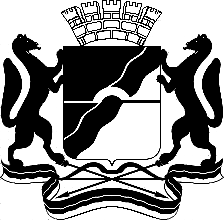 МЭРИЯ ГОРОДА НОВОСИБИРСКАПОСТАНОВЛЕНИЕОт  	  27.02.2014		№        1642	О назначении публичных слушаний по вопросам предоставления разрешений на отклонение от предельных параметров разрешенного строительства, реконструкции объектов капитального строительстваИсполняющий обязанности мэра города НовосибирскаВ. М. ЗнатковСпасская2275448ГУАиГ